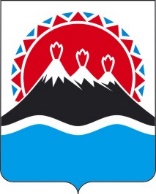 П О С Т А Н О В Л Е Н И ЕПРАВИТЕЛЬСТВАКАМЧАТСКОГО КРАЯПРАВИТЕЛЬСТВО ПОСТАНОВЛЯЕТ:1. Внести в постановление Правительства Камчатского края от 19.01.2023 № 20-П «О краевом конкурсе «РЕШАЕМ ВМЕСТЕ» по отбору инициативных проектов, выдвигаемых для получения финансовой поддержки за счет средств субсидий из краевого бюджета» изменения согласно приложению к настоящему постановлению.2. Настоящее постановление вступает в силу после дня его официального опубликования.Изменения в постановление Правительства Камчатского края от 19.01.2023 № 20-П «О краевом конкурсе «РЕШАЕМ ВМЕСТЕ» по отбору инициативных проектов, выдвигаемых для получения финансовой поддержки за счет средств субсидий из краевого бюджета»1. В постановлении:1) в части 3 слова «приложением 8» заменить словами «приложением 2», слова «от  22.11.2013 № 511-П» заменить словами «от 29.12.2023 № 721-П». 2) часть 5 дополнить словами «, предусмотреть включение мероприятий по реализации инициативных проектов в муниципальные программы».2. В приложении 1:1) в части 3:а) в пункте 1 слова «строительству, реконструкции, капитальному ремонту,» исключить, слова «и покупке» исключить;б) в пункте 2 слова «строительству, реконструкции, капитальному ремонту,» исключить, слова «и покупке» исключить;в) в пункте 3 слова «строительству, реконструкции, капитальному ремонту,» исключить, слова «и покупке» исключить;г)  в пункте 4 слова «реконструкции, капитальному ремонту,» исключитьд) дополнить пунктом 5 следующего содержания:«5) Инициативы КМНС» (содержат мероприятия по ремонту и благоустройству объектов, востребованных коренными малочисленными народами Севера, Сибири и Дальнего Востока, проживающими в Камчатском крае»(далее – коренные малочисленные народы).».2) пункт 4 части 9 дополнить словами «и коренных малочисленных народов.».3) подпункт «ж» пункта 1 части 11 признать утратившим силу.4) в части 12:а) в пункте 4 слова «(за исключением объектов спортивного назначения») исключить;б) дополнить пунктом 61 следующего содержания:«61) инициаторами инициативного проекта, направленного на реализацию мероприятий по направлению «Инициативы КМНС», указанного в пункте 5 части 3 настоящего Порядка, являются осуществляющие свою деятельность на территории муниципального образования общины коренных малочисленных народов Севера, Сибири и Дальнего Востока, ассоциации коренных малочисленных народов Севера, Сибири и Дальнего Востока (если такое право им предоставлено нормативным правовым актом представительного органа муниципального образования), а также инициативные группы граждан, относящихся к коренным малочисленным народам и проживающих на территории муниципального образования (далее – представители КМНС).».4) в части 13:а) в подпункте «д» пункта 2 слова «местного бюджета» исключить;б) пункт 3 дополнить словами «с указанием суммы этих средств и уровня софинансирования инициативного проекта за счет средств бюджета муниципального образования.»; в) пункт 5 изложить в следующей редакции:«5) копию устава и сведения о его регистрации (при наличии) в случае, если инициатором проекта являются ТОС, молодежное общественное объединение, общины коренных малочисленных народов Севера, Сибири и Дальнего Востока, ассоциации коренных малочисленных народов Севера, Сибири и Дальнего Востока;»г) дополнить пунктом 51 следующего содержания:«5)1документы, подтверждающие принадлежность гражданина к коренным малочисленным народам (свидетельство о рождении, свидетельство о заключении брака либо вступившее в законную силу решение суда об установлении факта, отнесения заявителя к коренному малочисленному народу) в случае, если инициатором проекта является инициативная группа граждан, относящихся к коренным малочисленным народам и проживающих на территории муниципального образования;»д) пункт 9 после слов «земельном участке» дополнить словами «, с указанием его кадастрового номера, площади,  сведений о праве собственности на него»; 5) в части 14 слова «либо сканированных копий документов по электронной почте с предоставлением оригиналов на бумажном носителе» исключить.6) Часть 18 изложить в следующей редакции:«18. Организатор в течение 3 рабочих дней после поступления от Минстроя заключений на все инициативные проекты передает указанные заключения и конкурсную документацию в конкурсную комиссию.».7) В части 20:а) в пункте 4 слова «от 22.11.2013 № 511-П» заменить словами «от 29.12.2023 № 721-П»;б) пункт 5 признать утратившим силу.8) В части 21 слова «не позднее 3 рабочих дней после дня окончания срока ее рассмотрения» заменить словами «не позднее 5 рабочих дней после дня подписания протокола заседания конкурсной комиссии».  9) В части 23 слова «принятия конкурсной комиссией решения» заменить словами «подписания протокола заседания конкурсной комиссии». 10) В части 26 слова «в течение 3-х» заменить словами «в течение 5».11) В части 27:а) в абзаце первом слова « в течение 7» заменить словами «в течение 30»;б) абзац второй изложить в следующей редакции:«Формирование итогового рейтинга по проектам, инициаторами которых являются молодежные общественные объединения или представители  КМНС осуществляется отдельно по данным группам проектов, независимо от того, какое муниципальное образование, указанное в пунктах 1 и 2 части 30 настоящего Порядка, представило проект на конкурсный отбор.»; в) дополнить абзацем следующего содержания:«В итоговый рейтинг проектов ежегодно включается по 1 проекту, инициаторами которого являются молодежные общественные объединения и представители КМНС.». 12) часть 29 изложить в следующей редакции:«29. Конкурсная комиссия включает в итоговый рейтинг для реализации на территории одного муниципального образования не более 1 проекта.Положения абзаца первого настоящей части не применяются в случае, если в итоговый рейтинг включен: а) проект, инициатором которого являются молодежные общественные объединения либо представители КМНС;б) проекты, которые планируются к реализации на территории населенных пунктов, входящих в состав муниципального округа.».13) Дополнить частью 301 следующего содержания:«301. Формирование итогового рейтинга в части проектов, которые планируются к реализации на территории населенных пунктов, входящих в состав муниципального округа, осуществляется конкурсной комиссией с учетом количества населения, проживающего на территории данного населенного пункта в соответствии с частью 30 настоящего Порядка.».14) Часть 31 дополнить пунктом 1)1 следующего содержания:«1)1 преимущество имеет инициативный проект участника конкурсного отбора, которым предусмотрен наибольший уровень инициативных платежей, поступивших от индивидуальных предпринимателей, юридических лиц (за исключением организаций государственной (муниципальной) форм собственности);».15) Часть 35 признать утратившей силу.16) Часть 36 признать утратившей силу.17) В части 38 слова «окончания конкурсного отбора» заменить словами «подписания протокола заседания конкурсной комиссии».18) В части 39 слова «3-х» заменить цифрой «5».19) Приложение 1 изложить в следующей редакции:       «Приложение 1к Порядку проведения краевого конкурса «РЕШАЕМ ВМЕСТЕ» по отбору инициативных проектов, выдвигаемых для получения финансовой поддержки за счет средств субсидий из краевого бюджетаЗаявка на участие в краевом конкурсе «РЕШАЕМ ВМЕСТЕ» по отбору инициативных проектов, выдвигаемых для получения финансовой поддержки за счет средств субсидий из краевого бюджета1. Наименование инициативного проекта, определенного при непосредственном участии жителей (далее – проект),______________________________________________________________________________________________(название проекта в соответствии с протоколом собрания,сметной и технической документацией)2. Место реализации проекта___________________________________________1) муниципальное образование в Камчатском крае_____________________________________________________________________________________________2) наименование населенного пункта ____________________________________3) общая численность жителей населенного пункта, человек ________________3. Описание проекта___________________________________________________1) тип объекта инфраструктуры, на развитие которого направлен проект___________________________________________________________________(объекты благоустройства, объекты культуры и объекты, используемые для проведения общественных и культурно-массовых, молодежных мероприятий, детские молодежные и спортивные объекты, объекты КМНС)2) описание проблемы, на решение которой направлен проект______________(суть проблемы, ее негативные социально-экономические последствия, год постройки объекта инфраструктуры, предусмотренного проектом, его текущее состояние, степень неотложности решения проблемы)3) описание благополучателей проекта, с указанием их количества____________________________________________________________________(указываются группы жителей, которые регулярно будут пользоваться результатами выполненного проекта и принимают участие в его реализации)4. Объем средств местного бюджета, необходимый для реализации проекта, включая размер планируемой к предоставлению из краевого бюджета субсидии:1) общая стоимость реализации проекта2) планируемые источники финансирования реализации проекта3) расшифровка инициативных платежей, поступивших от индивидуальных предпринимателей, юридических лиц (за исключением государственной/муниципальной форм собственности)4) имущественное и (или) трудовое участие:(заполняется при наличии имущественного и (или) трудового участия жителей, и (или) индивидуальных предпринимателей, и (или) юридических лиц (за исключением государственной/муниципальной форм собственности). Имущественное и (или) трудовое участие включает предоставление для реализации проекта строительных материалов, оборудования, инструмента, проведение неоплачиваемых работ по уборке мусора, благоустройству и иное.)а) оценка размера имущественного и (или) трудового участия  ____________ рублей(размер рассчитывается в денежном выражении из расчета минимального размера оплаты труда и стоимости материалов и не учитывается при заполнении таблиц, указанных в пунктах 1–3 части 4 настоящей Заявки)б) описание имущественного и (или) трудового участия_____________________(указываются объемы и формы предоставления имущественного и (или) трудового участия, а также лица, которые планируют такое участие)5. Сведения об инициаторе проекта:  1) наименование, организационная форма ________________________________   (инициативная группа граждан/ТОС/молодежные общественные объединения/представители КМНС/иное)2) состав инициативной группы (в случае, если инициатором проекта является инициативная группа)6. Проведение мероприятий, посвященных предварительному обсуждению проекта:1) сведения о собрании (заполняются на основании протокола собрания)а) инициативный проект поддержан на_________________________________________________                                                                                                                                         (указать форму собрания)б) дата проведения собрания _____________________________________________________________в) число участников собрания___________________________________________г) число участников собрания, поддержавших проект_______________________ 2) проведение иных мероприятий, посвященных предварительному обсуждению проекта:а) опросные листы, анкеты в количестве ________________ штук;б) поквартирный/подомовой обход жителей в количестве ______ домохозяйствв) иное (указать) _________________________________________________________________________________7. Информирование жителей об инициативном проекте(прилагаются подтверждающие документы (копии и своды опросных листов, анкет, фотографии и протоколы с предварительных обсуждений, фотографии и подписные листы с поквартирного/подомового обхода, ссылки на публикации в сети Интернет и т.д.)8. Доведение информации об итогах предварительного обсуждения до жителей(наличие доведенной информации о результатах предварительного обсуждения жителями инициативных проектов с указанием выбранного проекта, предполагаемом вкладе жителей в реализацию проекта (указать способ)_________________________________________________________________________________________9. Ожидаемая дата реализации проекта __________________________________10. Мероприятия по эксплуатации и содержанию объекта_______________________________________________________________________________________________(описываются мероприятия по обеспечению содержания и эксплуатации объекта после завершения проекта)11. Дополнительная информация и комментарии_______________________________________________________________________________________________12. Координатор проекта со стороны администрации муниципального образования_______________________________________________________________________________________________                                     (Ф.И.О. (при наличии) лица, ответственного за координацию проекта, полностью)Контактный телефон: _____________ факс: _____________ e-mail: _____________Приложения:(по инициативе заявителей в составе документов к заявке могут быть дополнительно представлены фотографии, эскизы, краткие презентации)20) В части 1 приложения 3 слова «от 22.11.2013 № 511-П» заменить словами «от 29.12.2023 № 721-П».[Дата регистрации] № [Номер документа]г. Петропавловск-КамчатскийО внесении изменений в постановление Правительства Камчатского края от 19.01.2023 № 20-П «О краевом конкурсе «РЕШАЕМ ВМЕСТЕ» по отбору инициативных проектов, выдвигаемых для получения финансовой поддержки за счет средств субсидий из краевого бюджета»Председатель Правительства Камчатского края[горизонтальный штамп подписи 1]Е.А.ЧекинПриложение к постановлениюПриложение к постановлениюПриложение к постановлениюПриложение к постановлениюПравительства Камчатского краяПравительства Камчатского краяПравительства Камчатского краяПравительства Камчатского краяот[REGDATESTAMP]№[REGNUMSTAMP]№ п/пВиды работ (услуг)Полная стоимость(рублей) Комментарии1234   1.   2.Прочие расходы (опишите)   3.Итого№ п/пВиды источниковСумма 
(рублей)Доля в общей сумме проекта (%)12341.Инициативные платежи, поступившие от индивидуальных предпринимателей, юридических лиц (за исключением организаций государственной /муниципальной форм собственности)2Средства местного бюджета на реализацию инициативного проекта3.Расчетный размер субсидии из краевого бюджета на софинансирование расходного обязательства муниципального образования по реализации инициативного проекта в соответствии с приложением 2        к государственной программе Камчатского края «Управление государственными финансами Камчатского края», утвержденной постановлением Правительства Камчатского края от 29.12.2023 № 721-П4.Итого№ п/пНаименование организацииДенежный вклад (рублей)1231.2.3.Итого№ п/пФ.И.О. (при наличии)Полномочия, сфера ответственности, контактные данные1231.2.3.Представитель инициативной группы/ТОС/молодежного общественного объединения/КМНС______________________________(Ф.И.О. (при наличии) полностью)Контактный телефон: ______________факс: ___________________________e-mail: __________________________Представитель инициативной группы/ТОС/молодежного общественного объединения/КМНС______________________________(Ф.И.О. (при наличии) полностью)Контактный телефон: ______________факс: ___________________________e-mail: __________________________Глава администрации муниципального образования_______________________________(Ф.И.О.(при наличии) полностью)Контактный телефон: ______________факс: ___________________________e-mail: __________________________Глава администрации муниципального образования_______________________________(Ф.И.О.(при наличии) полностью)Контактный телефон: ______________факс: ___________________________e-mail: __________________________Представитель инициативной группы/ТОС/молодежного общественного объединения/КМНС______________________________(Ф.И.О. (при наличии) полностью)Контактный телефон: ______________факс: ___________________________e-mail: __________________________Представитель инициативной группы/ТОС/молодежного общественного объединения/КМНС______________________________(Ф.И.О. (при наличии) полностью)Контактный телефон: ______________факс: ___________________________e-mail: __________________________МП______________(подпись)______________(подпись)Дата ____________Дата ________________».